NLC Maths and Numeracy Learning at Home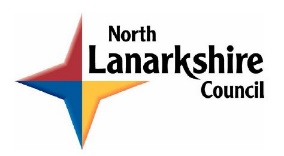 First Level: Estimating and Rounding Rounding to the Nearest 10Two player game.  You will need a coloured pencil each.  Take turns to choose a number and round to the nearest 10.  Get your partner to check your answer.  If you are right, colour the square in with your colour.  If incorrect, leave the square blank.  The player with the most coloured squares wins.117234679541683987545764782346123872534901451468